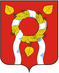 О проведении открытого конкурса на право получения Свидетельства об осуществлении перевозок по маршруту регулярных перевозок пассажиров по нерегулируемым тарифам по муниципальным маршрутам на территории Александровского  района  Оренбургской  областиВ соответствии с Федеральным законом от 13.07.2015 № 220-ФЗ
«Об организации регулярных перевозок пассажиров и багажа автомобильным транспортом и городским наземным электрическим транспортом в Российской Федерации и о внесении изменений в отдельные законодательные акты Российской Федерации», руководствуясь ч.8 ст.34 Устава Александровского  муниципального района Оренбургской области:1. Провести открытый конкурс на право получения Свидетельства об осуществлении перевозок по маршруту регулярных перевозок пассажиров по нерегулируемым тарифам по муниципальным маршрутам на территории Александровского  района  Оренбургской  области.2. Утвердить извещение о проведении открытого  конкурса на право получения Свидетельства об осуществлении перевозок по маршруту регулярных перевозок пассажиров по нерегулируемым тарифам по муниципальным маршрутам на территории Александровского  района  Оренбургской  области согласно приложению №1.3. Утвердить состав конкурсной комиссии по проведению открытого  конкурса на право получения Свидетельства об осуществлении перевозок по маршруту регулярных перевозок пассажиров по нерегулируемым тарифам по муниципальным маршрутам на территории Александровского  района  Оренбургской  области согласно приложению №2.4. Утвердить конкурсную документацию открытого  конкурса на право получения Свидетельства об осуществлении перевозок по маршруту регулярных перевозок пассажиров по нерегулируемым тарифам по муниципальным маршрутам на территории Александровского  района  Оренбургской  области согласно приложению №3.5. Разместить настоящее постановление на официальном сайте муниципального образования Александровский район Оренбургской области.6. Контроль за исполнением данного постановления возложить на первого заместителя главы администрации района.7. Постановление вступает в силу со дня его подписания.Глава района						                                С.Н. ГриневРазослано: членам конкурсной комиссии, прокурору района, в дело.И З В Е Щ Е Н И Ео проведении  открытого  конкурса на право получения Свидетельства об осуществлении перевозок по маршруту регулярных перевозок пассажиров по нерегулируемым тарифам по муниципальным маршрутам на территории   Александровского  района  Оренбургской  областиЗаказчик и Организатор конкурса: Администрация Александровского района  Оренбургской  области.1.1. Местонахождение и почтовый адрес:   461830, Оренбургская область Александровский район с. Александровка ул. Мичурина д.49.1.2.  Телефон: (35359) 2-25-151.3.  Контактное лицо: Викулов Анатолий Александрович 1.4.   Сайт МО Александровский район -  www. aleksandrovka56.ru1.5.  Адрес электронной почты: vaa@al.orb.ru2. Предмет конкурса: Право получения Свидетельства об осуществлении перевозок по маршруту регулярных перевозок пассажиров по нерегулируемым тарифам по муниципальным маршрутам на территории Александровского  района  Оренбургской  области3. Место оказания услуг: на  территории  Александровского района Оренбургской области.4. Срок оказания услуг: с даты получения Свидетельства на право осуществления пассажирских перевозок автомобильным транспортом на 5 лет.5. Срок, место и порядок предоставления конкурсной документации:Конкурсная документация предоставляется по адресу: 461830, Оренбургская область Александровский район с. Александровка ул. Мичурина д.49 кабинет № 24.Сроки предоставления: с  16 октября 2023 г по 15 ноября 2023 г.Конкурсная документация на бумажном носителе предоставляется всем заинтересованным лицам, направившим в уполномоченный орган письменный запрос на получение конкурсной документации по форме № 5 к документации. Конкурсная документация выдается ежедневно, кроме выходных и праздничных дней с 09.00 до 17.00 местного времени (перерыв на обед с 13.00 до 14.00 местного времени). Выдача конкурсной документации завершается в день окончания приема заявок на участие в конкурсе. Конкурсная документация в печатном виде и в форме электронного документа предоставляется без взимания платы. Электронная версия конкурсной документации предоставляется для ознакомления  на официальном сайте МО Александровский район www. aleksandrovka56.ru6. Порядок, место, даты начала и окончания подачи заявок на участие в конкурсе:Прием заявок осуществляется в рабочие дни с 9-00 до 17-00 часов местного времени.  Дата начала приема заявок: 16 октября 2023 (с 09-00 ч.)Дата окончания подачи заявок: 15 ноября 2023 г (до 15.00 ч.)Заявки на участие в конкурсе подаются по адресу: 461830, Оренбургская область Александровский район с. Александровка ул. Мичурина д.49 кабинет 24.  В день вскрытия конвертов заявки подаются во время заседания конкурсной комиссии по вскрытию конвертов с заявками, непосредственно перед вскрытием конвертов с заявками по данному конкурсу. Заявки, поданные позднее установленного срока, не принимаются.  Порядок приёма заявок: Участник конкурса подает заявку на участие в конкурсе в письменной форме в запечатанном двойном конверте или в форме электронного документа. На конверте указывается наименование конкурса (лота), на участие в котором подается заявка. 7. Место, порядок, даты и время вскрытия конвертов и открытия доступа к поданным в форме электронных документов заявкам:Вскрытие конвертов с заявками на участие в конкурсе и открытие  доступа к поданным в форме электронных документов заявкам производится конкурсной комиссией по адресу:  461830, Оренбургская область Александровский район с. Александровка ул. Мичурина д.49 кабинет 31, кабинет  первого заместителя  главы   администрации   района  Е.А. Добрынина,  15 ноября  2023 г.  в 15 часов 00 минут местного времени.8. Место, день и время рассмотрения заявок на участие в конкурсе:Рассмотрение заявок на участие в конкурсе будет осуществляться по адресу: 461830, Оренбургская область Александровский район с. Александровка ул. Мичурина д.49 кабинет 31, кабинет  первого заместителя  главы   администрации   района  Е.А. Добрынина,  15 ноября 2023 г.  в 16 часов 00 минут местного времени.9. Место, дата и время осмотра транспортных средств10.Место, день и время подведения итогов конкурса: 
Подведение итогов конкурса будет осуществляться по адресу:461830, Оренбургская область Александровский район с. Александровка ул. Мичурина д.49 кабинет 31, кабинет  первого заместителя  главы   администрации   района  Е.А. Добрынина, 20 ноября 2023 г.  в 15 часов 00 минут местного времени.11. Внесение измененийРешение о внесении изменения в извещение о проведении конкурса принимается не позднее чем за пять дней до даты окончания подачи заявок на участие в конкурсе. Изменение предмета конкурса не допускается.  Изменения, внесенные в извещение о проведении конкурса, размещаются на официальном сайте муниципального  образования  Александровский  район в информационно-телекоммуникационной сети «Интернет» в порядке, установленном Организатором конкурса. При этом срок подачи заявок на участие в конкурсе должен быть продлен таким образом, чтобы со дня опубликования и (или) размещения изменений, внесенных в извещение о проведении открытого конкурса, до даты окончания подачи заявок на участие в конкурсе составлял не менее чем двадцать дней.12.Отказ от проведения конкурсаРешение об отказе проведения конкурса принимается не позднее, чем за пять дней до даты окончания срока подачи заявок. Решение об отмене проведения конкурса размещается на официальном сайте муниципального  образования Александровский  район в информационно-телекоммуникационной сети «Интернет» в день принятия этого решения, а также незамедлительно доводится до сведения участников конкурса, подавших заявки (при наличии у заказчика информации для осуществления связи с данными участниками). Конкурс считается отмененным с момента размещения решения о его отмене на официальном сайте муниципального образования Александровский  район в информационно-телекоммуникационной сети «Интернет».Состав конкурсной  комиссиипо организации и проведению открытого конкурса на право получения Свидетельства об осуществлении перевозок по маршруту регулярных перевозок пассажиров по нерегулируемым тарифам по муниципальным маршрутам на территории Александровского района Оренбургской  областиКонкурсная документацияоткрытого конкурса на право получения Свидетельства об осуществлении перевозок по маршруту регулярных перевозок пассажиров по нерегулируемым тарифам по муниципальным маршрутам на территории Александровского  района  Оренбургской  областиОбщие положения1.1.Настоящая конкурсная документация подготовлена в соответствии с Федеральным Законом от 06.10.2003 № 131-ФЗ «Об общих принципах организации местного самоуправления в Российской Федерации», Федеральным законом от 26.07.2006  № 135-ФЗ «О защите конкуренции», Федеральным законом от 13.07.2015 № 220–ФЗ «Об организации регулярных перевозок пассажиров и багажа автомобильным транспортом и городским наземным электрическим транспортном в Российской Федерации и о внесении изменений в отдельные законодательные акты Российской Федерации». 2. Предмет конкурсаПредмет конкурса: Право на получение Свидетельства об осуществлении перевозок по маршруту регулярных перевозок пассажиров по нерегулируемым тарифам по муниципальным маршрутам на территории Александровского  района  Оренбургской  областиУполномоченным органом на проведение открытого конкурса на право получения Свидетельства об осуществлении перевозок по маршруту регулярных перевозок пассажиров по нерегулируемым тарифам по муниципальным маршрутам на территории Александровского  района  Оренбургской  области является администрация  Александровского района Оренбургской области.Заказчик –  администрация  Александровского района Оренбургской области.Конкурс проводится на право получения Свидетельства об осуществлении перевозок по маршруту регулярных перевозок пассажиров по нерегулируемым тарифам по муниципальным маршрутам на территории Александровского  района  Оренбургской  области.Требования к автотранспортным средствам, используемым для обеспечения перевозок пассажиров и багажа автомобильным  транспортом по муниципальным маршрутам на территории Александровского района Оренбургской областиДля перевозки пассажиров  и багажа автомобильным транспортом по муниципальным маршрутам на территории Александровского района Оренбургской области могут использоваться автотранспортные средства отечественного и зарубежного производства  и они  должны быть оборудованы:- двумя  огнетушителями;- медицинской аптечкой;- противооткатными упорами;- молотками для разбивания стекол;- табличками с наименованием, адресом и номером телефона перевозчика;-табличками  с наименованием, адресами и номерами телефонов контролирующих организаций;- техническими средствами контроля за соблюдением водителями режима труда и отдыха (тахографом).Внесение изменений в конструкцию транспортного средства должно быть официально оформлено.4. Требования к участникам конкурсаК участию в открытом конкурсе допускаются юридические лица, индивидуальные предприниматели, участники договора простого товарищества, соответствующие следующим требованиям:а) наличие лицензии на осуществление деятельности по перевозкам пассажиров, предусмотренной законодательством Российской Федерации;б) принятие на себя обязательства в случае предоставления участнику открытого конкурса права на получение свидетельства об осуществлении перевозок по маршруту регулярных перевозок подтвердить в сроки, определенные конкурсной документацией, наличие на праве собственности или на ином законном основании транспортных средств, предусмотренных его заявкой на участие в открытом конкурсе;в) непроведение ликвидации участника открытого конкурса - юридического лица и отсутствие решения арбитражного суда о признании банкротом участника открытого конкурса - юридического лица или индивидуального предпринимателя и об открытии конкурсного производства;г) отсутствие у участника конкурса задолженности по обязательным платежам в бюджеты бюджетной системы Российской Федерации за последний завершенный отчетный период;д) наличие договора простого товарищества в письменной форме (для участников договора простого товарищества);г) отсутствие в отношении юридического лица, индивидуального предпринимателя, участника договора простого товарищества обстоятельств, предусмотренных частью 8 статьи 29 Федерального закона №220-ФЗ от 13.07.2015 «Об организации регулярных перевозок пассажиров и багажа автомобильным транспортом и городским наземным электрическим транспортом в Российской Федерации и о внесении изменений в отдельные законодательные акты Российской Федерации» .Требования, предусмотренные пунктами а, в и г настоящего раздела, применяются в отношении каждого участника договора простого товарищества.Сведения об участнике конкурса и требования к форме и содержанию приложений к конкурсной документацииУчастнику необходимо подать заявку на участие в конкурсе в соответствии с Приложением 2 к настоящей Конкурсной документации и конкурсное предложение с приложением документов, в которых указываются:     1) сведения  и документы об участнике, подавшем конкурсную  заявку:а) наименование, фирменное наименование (при наличии), место нахождения, почтовый адрес (для юридического лица), идентификационный номер налогоплательщика (при наличии) учредителей, членов коллегиального исполнительного органа, лица, исполняющего функции единоличного исполнительного органа участника открытого конкурса, фамилия, имя, отчество (при наличии), паспортные данные, место жительства (для физического лица), номер контактного телефона; б) выписка из единого государственного реестра юридических лиц или засвидетельствованная в нотариальном порядке копия такой выписки (для юридического лица), выписка из единого государственного реестра индивидуальных предпринимателей или засвидетельствованная в нотариальном порядке копия такой выписки (для индивидуального предпринимателя), которые получены не ранее чем за шесть месяцев до даты размещения извещения о проведении открытого конкурса, копии документов, удостоверяющих личность (для иного физического лица), надлежащим образом заверенный перевод на русский язык документов о государственной регистрации юридического лица или физического лица в качестве индивидуального предпринимателя в соответствии с законодательством соответствующего государства (для иностранного лица); в) документ, подтверждающий полномочия лица на осуществление действий от имени участника конкурса - юридического лица (копия решения о назначении или об избрании либо копия приказа о назначении физического лица на должность, в соответствии с которыми такое физическое лицо обладает правом действовать от имени участника конкурса без доверенности (далее в настоящей статье - руководитель). В случае, если от имени участника конкурса действует иное лицо, заявка на участие в конкурсе должна содержать также доверенность на осуществление действий от имени участника конкурса, заверенную печатью участника конкурса (при наличии печати) и подписанную руководителем (для юридического лица) или уполномоченным руководителем лицом, либо засвидетельствованную в нотариальном порядке копию указанной доверенности. В случае, если указанная доверенность подписана лицом, уполномоченным руководителем, заявка на участие в конкурсе должна содержать также документ, подтверждающий полномочия такого лица; 2) копии учредительных документов, свидетельства о регистрации и постановке на учет юридического лица (индивидуального предпринимателя), заверенные печатью организации (индивидуального предпринимателя) (при наличии печати) и подписью уполномоченного лица; 3) копии лицензий, необходимых в соответствии с законодательством Российской Федерации для осуществления деятельности по перевозке пассажиров, заверенные печатью организации (индивидуального предпринимателя) (при наличии печати) и подписью уполномоченного лица; 4) сведения о транспортных средствах, которые будут использоваться для регулярных перевозок (тип, модель, марка, класс транспортного средства, год выпуска, техническое состояние (технический осмотр), полная вместимость, наличие кондиционера, низкого пола, возможности перевозки граждан с ограниченными возможностями, пассажиров с детскими колясками и иные характеристики); 5) сведения о водителях с приложением копии водительского удостоверения, медицинской справки, трудовой книжки и/или трудового договора с водителем;6) договор на проведение предрейсового и послерейсового медосмотра водителей (если медицинский работник не состоит в трудовом отношении с претендентом) с приложением документа, подтверждающего надлежащую квалификацию работника (в противном случае представляется копия трудового договора с медицинским специалистом);7) договор на проведение предрейсового и послерейсового технического осмотра автомобильного  транспорта с приложением документа, подтверждающего надлежащую квалификацию специалиста, если специалист с надлежащей квалификацией не состоит в трудовых отношениях с претендентом (в противном случае представляется копия трудового договора с соответствующим специалистом);8) обязательство (в свободной письменной форме) претендента размещать на начальных и конечных остановочных пунктах и в салонах автобусов расписание движения;9) конкурсное предложение участника в соответствии с конкурсным заданием, являющимся предметом конкурса; 10) справка о количестве дорожно-транспортных происшествий, повлекших за собой человеческие жертвы или причинение вреда здоровью граждан и произошедших по вине юридического лица, индивидуального предпринимателя, участников договора простого товарищества или их работников в течение года, предшествующего дате проведения открытого конкурса, в расчете на среднее количество транспортных средств, имевшихся в распоряжении юридического лица, индивидуального предпринимателя или участников договора простого товарищества в течение года, предшествующего дате проведения открытого конкурса, выданная органами Государственной инспекции безопасности дорожного движения; 11) среднее количество транспортных средств, предусмотренных договорами обязательного страхования гражданской ответственности, действовавшими в течение года, предшествующего дате размещения извещения;12) государственные регистрационные знаки транспортных средств, предусмотренных договорами обязательного страхования гражданской ответственности, действовавшими в течение года, предшествующего дате размещения извещения13) документы, подтверждающие отсутствие у участника конкурса задолженности по начисленным налогам, сборам и иным обязательным платежам в бюджеты любого уровня или государственные внебюджетные фонды за последний завершенный отчетный период; 14) непроведение ликвидации участника конкурса - юридического лица и отсутствие решения арбитражного суда о признании участника конкурса - юридического лица, индивидуального предпринимателя банкротом и об открытии конкурсного производства;15) неприостановление деятельности участника конкурса в порядке, предусмотренном Кодексом Российской Федерации об административных правонарушениях, на день подачи заявки на участие в конкурсе;16) копии государственных или муниципальных контрактов либо свидетельств об осуществлении перевозок по маршруту регулярных перевозок или иные документы, подтверждающие опыт осуществления регулярных перевозок участником конкурса.Порядок, место, даты начала и окончанияподачи заявок на участие в конкурсеПрием заявок осуществляется в рабочие дни с 9-00 до 17-00 часов местного времени. Дата начала приема заявок:  16 октября 2023 г (с 09-00 ч.)Дата окончания подачи заявок 15 ноября 2023 г (до 15.00 ч.)Заявки на участие в конкурсе подаются по адресу: 461830, с. Оренбургская область Александровский район с. Александровка ул. Мичурина д.49 кабинет №24.Прием заявок на участие в конкурсе прекращается в день вскрытия конвертов с такими заявками и открытия доступа к поданным в форме электронных документов заявкам на участие в конкурсе. Участник конкурса вправе подать только одну заявку на участие в конкурсе в отношении каждого предмета контракта (лота). Каждый конверт с заявкой на участие в конкурсе и каждая поданная в форме электронного документа заявка на участие в конкурсе, поступившие в срок, указанный в извещении о проведении конкурса, регистрируются организатором конкурса.  Заявка на участие в конкурсе должна соответствовать требованиям конкурсной документации.Участник размещения заказа подает заявку на участие в конкурсе в письменной форме в запечатанном двойном  конверте или в форме электронного документа. При этом на внешнем  конверте указывается:1) наименование предмета конкурса;2) слова "не вскрывать до" с указанием времени и даты вскрытия конвертов, установленных конкурсной документацией; 3) наименование Организатора конкурса; 4) адрес места подачи заявок на участие в конкурсе; 5) номер лота. На внутреннем конверте необходимо указать наименование участника конкурса и его адрес.Все листы заявки на участие в конкурсе должны быть прошиты и пронумерованы, скреплены печатью участника размещения заказа (для юридических лиц) и подписаны участником размещения заказа или лицом, уполномоченным таким участником размещения заказа.При получении заявки на участие в конкурсе, поданной в форме электронного документа, организатор конкурса обязан подтвердить в письменной форме или в форме электронного документа ее получение в течение одного рабочего дня со дня получения такой заявки.По требованию участника размещения заказа, подавшего конверт с заявкой на участие в конкурсе, организатор конкурса выдает расписку в получении конверта с такой заявкой с указанием даты и времени его получения.6.  Изменение или отзыв заявки на участие в конкурсеУчастник размещения заказа, подавший заявку на участие в конкурсе, вправе изменить или отозвать заявку на участие в конкурсе в любое время до момента вскрытия конкурсной комиссией конвертов с заявками на участие в конкурсе и открытия доступа к поданным в форме электронных документов заявкам на участие в конкурсе.Заявление об отзыве заявки должно поступить организатору конкурса не позднее момента вскрытия конвертов с заявками.Изменения оформляются и подаются на конкурс путем отзыва предыдущей заявки и предоставления новой в соответствии с настоящей конкурсной документацией. Никакие изменения не могут быть внесены в заявки после истечения срока их подачи.Порядок разъяснения положений конкурсной документациии внесения в нее измененийПри возникновении вопросов по содержанию конкурсной документации любой участник  конкурса  вправе  направить  организатору  конкурса в письменной форме, либо в форме электронного документа запрос о разъяснении положений конкурсной документации. В течение двух рабочих дней со дня поступления указанного запроса организатор конкурса обязан направить в письменной форме или в форме электронного документа разъяснения положений конкурсной документации, если указанный запрос поступил к организатору конкурса не позднее чем за пять дней до дня окончания подачи заявок на участие в конкурсе. В течение одного дня со дня направления разъяснения положений конкурсной документации по запросу участника размещения заказа такое разъяснение должно быть размещено на официальном сайте с указанием предмета запроса, но без указания участника размещения заказа, от которого поступил запрос. Разъяснение положений конкурсной документации не должно изменять ее суть.Организатор конкурса по собственной инициативе или в соответствии с запросом участника размещения заказа вправе принять решение о внесении изменений в конкурсную документацию не позднее чем за пять дней до даты окончания подачи заявок на участие в конкурсе. Изменение предмета конкурса не допускается.В течение одного  рабочего дня  со дня принятия решения о внесении изменений в конкурсную документацию такие изменения размещаются организатором конкурса на официальном сайте МО Александровский район и в течение двух рабочих дней направляются заказными письмами или в форме электронных документов всем участникам размещения заказа, которым была представлена конкурсная документация. При этом срок подачи заявок на участие в конкурсе продлевается так, чтобы со дня опубликования на официальном сайте МО Александровский район внесенных изменений в конкурсную документацию до даты окончания подачи заявок на участие в конкурсе такой срок составлял не менее чем двадцать дней.8. Извещение о проведении открытого конкурсаВ извещении о проведении открытого конкурса указаны следующие сведения:1) наименование, место нахождения, почтовый адрес и адрес электронной почты, номер контактного телефона организатора открытого конкурса;2) предмет открытого конкурса;3) срок, место и порядок предоставления конкурсной документации, официальный сайт, на котором размещена конкурсная документация;4) размер, порядок и сроки внесения платы за предоставление конкурсной документации на бумажном носителе, если указанная плата установлена;5) место, дата и время вскрытия конвертов с заявками на участие в открытом конкурсе, а также место и дата рассмотрения таких заявок и подведения итогов открытого конкурса.В извещении о проведении конкурса указывается право организатора конкурса на внесение изменений и отказ от проведения конкурса.Извещение о проведении конкурса организатором конкурса вместе с конкурсной  документацией размещается на официальном сайте МО  Александровский район www. aleksandrovka56.ru. Извещение должно быть опубликовано и соответственно размещено не менее чем за двадцать дней до дня вскрытия конвертов с заявками на участие в конкурсе и открытия доступа к поданным в форме электронных документов заявкам на участие в конкурсе.9. Место, срок и порядок предоставления конкурсной документацииКонкурсная документация предоставляется по адресу: 461830, Оренбургская область Александровский район с. Александровка ул. Мичурина д.49 кабинет № 24.Сроки предоставления: с  16 октября 2023 г по 15 ноября 2023 г.Конкурсная документация на бумажном носителе предоставляется всем заинтересованным лицам, направившим в уполномоченный орган письменный запрос на получение конкурсной документации по форме согласно приложению 5к конкурсной документации. Конкурсная документация выдается ежедневно, кроме выходных и праздничных дней с 09.00 до 17.00 местного времени (перерыв на обед с 13.00 до 14.00 местного времени). Выдача конкурсной документации завершается в последний день окончания приема заявок на участие в конкурсе. Конкурсная документация в печатном виде и в форме электронного документа осуществляется без взимания платы.Электронная версия конкурсной документации предоставляется для ознакомления  на официальном сайте МО Александровский  район www. aleksandrovka56.ru.10. Место, порядок, даты и время вскрытия конвертови открытия доступа к поданным в форме электронных документов заявкамВскрытие конвертов с заявками на участие в конкурсе производится конкурсной комиссией по адресу: 461830, Оренбургская область Александровский район с. Александровка ул. Мичурина д.49 кабинет 31, кабинет  первого заместителя  главы   администрации  Александровского района  Е.А. Добрынина, 15 ноября  2023 г.  в 15 часов 00 минут местного времени.Непосредственно перед вскрытием конвертов с заявками на участие в конкурсе и открытием доступа к поданным в форме электронных документов заявкам на участие в конкурсе, но не раньше времени, указанного в извещении о проведении конкурса, конкурсная комиссия объявляет присутствующим о возможности подать заявки на участие в конкурсе, изменить или отозвать поданные заявки на участие в конкурсе до вскрытия конвертов с заявками на участие в конкурсе и открытия доступа к поданным в форме электронных документов заявкам на участие в конкурсе.Вскрытие конвертов с заявками на участие в конкурсе и открытие доступа к находящимся в информационной системе общего пользования, поданным в форме электронных документов и подписанным в соответствии с нормативными правовыми актами Российской Федерации заявкам на участие в конкурсе, осуществляются конкурсной комиссией публично в день, во время и в месте, указанные в извещении о проведении конкурса. Вскрытие конвертов с заявками на участие в конкурсе и открытие доступа к поданным в форме электронных документов заявкам на участие в конкурсе осуществляются в один день.В случае установления факта подачи одним участником конкурса двух и более заявок на участие в конкурсе в отношении одного и того же лота при условии, что поданные ранее заявки таким участником не отозваны, все заявки на участие в конкурсе такого участника конкурса, поданные в отношении данного лота, не рассматриваются и возвращаются такому участнику конкурса.Участники конкурса, подавшие заявки на участие в конкурсе, или их представители вправе присутствовать при вскрытии конвертов с заявками на участие в конкурсе и открытии доступа к поданным в форме электронных документов заявкам на участие в конкурсе.Наименование (для юридического лица), фамилия, имя, отчество (для физического лица) и почтовый адрес каждого участника конкурса, конверт с заявкой на участие в конкурсе которого вскрывается или доступ к поданной в форме электронного документа заявке на участие в конкурсе которого открывается, наличие сведений и документов, предусмотренных конкурсной документацией, условий исполнения регулярных  перевозок, указанные в такой заявке и являющиеся критериями оценки заявок на участие в конкурсе, объявляются при вскрытии конвертов с заявками на участие в конкурсе и открытии доступа к поданным в форме электронных документов заявкам на участие в конкурсе, заносятся в протокол вскрытия конвертов с заявками на участие в конкурсе и открытия доступа к поданным в форме электронных документов заявкам на участие в конкурсе. В случае если по окончании срока подачи заявок на участие в конкурсе подана только одна заявка или не подано ни одной заявки на участие в конкурсе, в указанный протокол вносится информация о признании конкурса несостоявшимся.Протокол вскрытия конвертов с заявками на участие в конкурсе и открытия доступа к поданным в форме электронных документов заявкам на участие в конкурсе ведется конкурсной комиссией и подписывается всеми присутствующими членами конкурсной комиссии и организатором конкурса непосредственно после вскрытия конвертов с заявками на участие в конкурсе и открытия доступа к поданным в форме электронных документов заявкам на участие в конкурсе. Указанный протокол размещается организатором конкурса в течение дня, следующего после дня подписания такого протокола, на официальном сайте МО   Александровский  район.Конкурсной комиссией осуществляется аудиозапись вскрытия конвертов с заявками на участие в конкурсе и открытия доступа к поданным в форме электронных документов заявкам на участие в конкурсе. Любой участник конкурса, присутствующий при вскрытии конвертов с заявками на участие в конкурсе и открытии доступа к поданным в форме электронных документов заявкам на участие в конкурсе, вправе осуществлять аудио- и видеозапись вскрытия таких конвертов и открытия доступа к таким заявкам.Полученные после окончания приема конвертов с заявками на участие в конкурсе и подаваемых в форме электронных документов заявок на участие в конкурсе конверты с заявками на участие в конкурсе вскрываются (в случае если на конверте не указаны почтовый адрес (для юридического лица) или сведения о месте жительства (для физического лица) участника размещения заказа), осуществляется открытие доступа к поданным в форме электронных документов заявкам на участие в конкурсе, и в тот же день такие конверты и такие заявки возвращаются участникам размещения заказа.11. Рассмотрение заявок на участие в конкурсеРассмотрение заявок на участие в конкурсе будет осуществляться по адресу: 461830, Оренбургская область Александровский район с. Александровка ул. Мичурина д.49 кабинет 31, кабинет  первого заместителя  главы   администрации   района  Е.А. Добрынина, 15 ноября  2023 г.  в 16 часов 00 минут местного времени.Организатор конкурса рассматривает заявки на участие в конкурсе на соответствие требованиям, установленным конкурсной документацией, и соответствие подавших такие заявки перевозчиков требованиям, установленным разделом 4 конкурсной документации. На основании результатов рассмотрения заявок на участие в конкурсе конкурсной  комиссией принимается решение о допуске перевозчика, подавшего заявку на участие в конкурсе, к участию в конкурсе и о признании такого перевозчика участником конкурса или об отказе в допуске такого перевозчика к участию в конкурсе, а также оформляется протокол рассмотрения заявок на участие в конкурсе, который ведется конкурсной комиссией, который подписывается всеми присутствующими на заседании членами конкурсной комиссии и организатором конкурса в день окончания рассмотрения заявок на участие в конкурсе. Протокол должен содержать сведения об участниках размещения заказа, подавших заявки на участие в конкурсе, решение о допуске участника размещения заказа к участию в конкурсе и о признании его участником конкурса или об отказе в допуске участника размещения заказа к участию в конкурсе с обоснованием такого решения. Указанный протокол в день окончания рассмотрения заявок на участие в конкурсе размещается организатором конкурса на официальном сайте МО Александровский район. Всем участникам размещения заказа независимо от результатов соответствующего этапа направляется уведомление о принятых конкурсной комиссией решениях не позднее дня, следующего за днем подписания указанного протокола.В случае если на основании результатов рассмотрения заявок на участие в конкурсе принято решение об отказе в допуске к участию в конкурсе всех участников размещения заказа, подавших заявки на участие в конкурсе, или о допуске к участию в конкурсе и признании участником конкурса только одного участника размещения заказа, подавшего заявку на участие в конкурсе, конкурс признается несостоявшимся.По результатам открытого конкурса свидетельство об осуществлении перевозок по маршруту регулярных перевозок и карты маршрута регулярных перевозок выдаются победителю этого конкурса, а в случае, если этот конкурс был признан не состоявшимся в связи с тем, что только одна заявка на участие в этом конкурсе была признана соответствующей требованиям конкурсной документации - юридическому лицу, индивидуальному предпринимателю или уполномоченному участнику договора простого товарищества, подавшим такую заявку на участие в открытом конкурсе.Юридическое лицо, индивидуальный предприниматель, уполномоченный участник договора простого товарищества, которым свидетельство об осуществлении перевозок по маршруту регулярных перевозок выдано по результатам открытого конкурса, обязаны приступить к осуществлению перевозок по данному маршруту не позднее чем через девяносто дней со дня утверждения результатов открытого конкурса и не ранее окончания срока действия последнего из ранее выданных свидетельств об осуществлении перевозок по данному маршруту.В случае, если открытый конкурс признан не состоявшимся в связи с тем, что по окончании срока подачи заявок на участие в открытом конкурсе не подано ни одной такой заявки или по результатам рассмотрения заявок на участие в открытом конкурсе все такие заявки были признаны не соответствующими требованиям конкурсной документации, организатор открытого конкурса вправе принять решение о повторном проведении открытого конкурса или об отмене предусмотренного конкурсной документацией маршрута регулярных перевозок. В случае, если победитель открытого конкурса отказался от права на получение хотя бы одного свидетельства об осуществлении перевозок по предусмотренным конкурсной документацией маршрутам регулярных перевозок или не смог подтвердить наличие у него транспортных средств, предусмотренных его заявкой на участие в открытом конкурсе, право на получение свидетельств об осуществлении перевозок по данным маршрутам предоставляется участнику открытого конкурса, заявке на участие в открытом конкурсе которого присвоен второй номер.Если участник открытого конкурса, которому предоставлено право на получение свидетельств об осуществлении перевозок по предусмотренным конкурсной документацией маршрутам регулярных перевозок, отказался от права на получение хотя бы одного из свидетельств об осуществлении перевозок по данным маршрутам или не смог подтвердить наличие у него транспортных средств, предусмотренных его заявкой на участие в открытом конкурсе, такой конкурс признается несостоявшимся и назначается повторное проведение открытого конкурса.На этом этапе комиссией осуществляется осмотр транспортных средств, заявленных участником конкурса, в месте и время, указанным в приложении №13 к Конкурсной документации. Результаты оформляются актом осмотра транспортного средства (приложение №14 к Конкурсной документации). В случае участия в конкурсе двух и более транспортных средств участника конкурса на основании актов осмотра транспортного средства комиссия определяет среднее значение оценки состояния подвижного состава участника конкурса с оформлением сводной ведомости. Сводная ведомость оценки состояния подвижного состава участника конкурса содержит список транспортных средств, количество баллов оценки состояния каждого транспортного средства, среднее значение оценки состояния подвижного состава участника конкурса (в случае участия в конкурсе двух и более транспортных средств). Среднее значение оценки состояния подвижного состава участника конкурса определяют как отношение суммы количества баллов оценки состояния каждого транспортного средства участника конкурса, содержащихся в акте осмотра транспортного средства, к количеству транспортных средств участника конкурса.12. Место, день и время подведения итогов конкурсаПодведение итогов конкурса будет осуществляться по адресу:   461830, Оренбургская область Александровский район с. Александровка ул. Мичурина д.49 кабинет 31, кабинет  первого заместителя  главы   администрации   района  Е.А. Добрынина, 20 ноября  2023 г.  в 15 часов 00 минут местного времени.Конкурсная комиссия оценивает и сопоставляет заявки на участие в конкурсе, определяет победителя конкурса, способного обеспечить наибольшую безопасность и качество перевозок пассажиров по маршрутам регулярных перевозок. Основой подведения итогов является балльная система оценки заявок участника конкурса (приложение № 2 к Конкурсной документации). Каждой заявке на участие в конкурсе присваиваются баллы, определяемые суммированием оценок баллов по каждому показателю критерия оценки. По критерию, связанному с характеристикой транспортных средств, предлагаемых юридическим лицом, индивидуальным предпринимателем или участниками простого товарищества для осуществления регулярных перевозок, которые влияют на качество перевозок, оценка заявки осуществляется на основании акта осмотра транспортного средства. В случае непредставления транспортного средства на осмотр по указанному критерию присваивается 0 (ноль) баллов. На основании результатов оценки и сопоставления заявок на участие в конкурсе конкурсной комиссией каждой заявке на участие в конкурсе по мере уменьшения набранных баллов присваивается порядковый номер. Заявке на участие в конкурсе, в которой содержится наибольший балл, присваивается первый номер. В случае если в нескольких заявках на участие в конкурсе набрано одинаковое количество баллов, меньший порядковый номер присваивается заявке на участие в конкурсе, которая поступила ранее других заявок на участие в конкурсе, содержащих такие условия. Победителем конкурса признается участник конкурса, которому присвоен первый номер.Конкурсная комиссия ведет протокол оценки и сопоставления заявок на участие в конкурсе, в котором должны содержаться сведения о месте, дате, времени проведения оценки и сопоставления таких заявок, об участниках конкурса, заявки на участие в конкурсе которых были рассмотрены, о порядке оценки и о сопоставлении заявок на участие в конкурсе, о принятом на основании результатов оценки и сопоставления заявок на участие в конкурсе решении о присвоении заявкам на участие в конкурсе порядковых номеров, а также наименования (для юридических лиц), фамилии, имена, отчества (для физических лиц) и почтовые адреса участников конкурса, заявкам на участие в конкурсе которых присвоен первый и второй номера. Протокол подписывается всеми присутствующими членами конкурсной комиссии и организатором конкурса в течение дня, следующего после дня окончания проведения оценки и сопоставления заявок на участие в конкурсе. Протокол составляется в двух экземплярах, один из которых хранится у организатора конкурса. Организатор конкурса в течение пяти рабочих дней со дня подписания протокола передает победителю конкурса один экземпляр протокола. Протоколы, составленные в ходе проведения конкурса, заявки на участие в конкурсе, конкурсная документация, изменения, внесенные в конкурсную документацию, и разъяснения конкурсной документации, а также аудиозапись вскрытия конвертов с заявками на участие в конкурсе и открытия доступа к поданным в форме электронных документов заявкам на участие в конкурсе хранятся организатором конкурса не менее чем три года.13. Информирование населения и участников конкурса о победителе конкурсаПротокол оценки и сопоставления заявок на участие в конкурсе размещается организатором конкурса на официальном сайте МО Александровский район в течение дня, следующего после дня подписания протокола.                                                        Приложение №1к конкурсной документацииКритерии оценки заявок участников конкурса* - вычисление баллов по указанным пунктам производится путем деления суммы баллов, присвоенных каждому транспортному средству, заявленному на конкурс, к количеству заявленных транспортных средств**- срок эксплуатации транспортных средств определяется как количество лет по состоянию на 1 января года, в котором размещено извещение о проведении конкурса на официальном сайте муниципального образования Александровский район Оренбургской области, в календарных годах с года, следующего за годом выпуска транспортного средства.                                                              Приложение № 2к конкурсной документации                                                                                            Приложение № 1            к заявке на участие в конкурсеФОРМА КОНКУРСНОГО ПРЕДЛОЖЕНИЯИсполняя наши обязательства и изучив конкурсную документацию на право получения Свидетельства об осуществлении перевозок по маршруту регулярных перевозок пассажиров по нерегулируемым тарифам по муниципальным маршрутам на территории Александровского  района  Оренбургской  области,  в том числе условия и порядок проведения настоящего конкурса,  мы, в лице ___________________________________________________________________________________(наименование должности руководителя организации, его ФИО (полностью))уполномоченного в случае признания нас победителем конкурса, получить Свидетельства об осуществлении перевозок по маршруту регулярных перевозок пассажиров по нерегулируемым тарифам по муниципальным маршрутам на территории Александровского  района  Оренбургской  области, согласны оказать предусмотренные конкурсом работы в соответствии с требованиями конкурсной документации и на условиях, указанных в нижеприведенной таблице:*Подтверждающие  документы предоставляются в составе заявки на участие в конкурсе1.________________________________________________2.________________________________________________3.________________________________________________Участник размещения заказа (уполномоченный представитель)                ______________        ____________________________(подпись)                                                                              (Ф.И.О. полностью)                          М.П.Примечание: участник размещения заказа по своему усмотрению в подтверждение данных, предоставленных в настоящей форме, может прикладывать любые документы, характеризующие качество предлагаемых к  оказанию услуг. Данная форма является неотъемлемым приложением к заявке на участие в конкурсе.                                                                                               Приложение  № 3к конкурсной документацииФОРМА АНКЕТЫ УЧАСТНИКА РАЗМЕЩЕНИЯ ЗАКАЗАМы, нижеподписавшиеся, заверяем правильность всех данных, указанных в анкете.В подтверждение вышеприведенных данных к анкете прикладываются следующие документы:___________ (название документа) ____ (количество страниц в документе);…………………………………………………………………………………………...n.    ___________ (название документа) ____ (количество страниц в документе).Участник размещения заказа (уполномоченный представитель)                 ______________        _______________(подпись)                                 (Ф.И.О. полностью)                                                                                                 Приложение № 4к конкурсной документации(Наименование/Ф.И.О.Участника) _____________________________________________________________Сведения об имеющихся автотранспортных средствахВместимость подвижного состава определяется на основании характеристик завода-изготовителя.Руководитель юридического лица (индивидуальный предприниматель) ________________________   ФИОМ.П.                                                              Приложение № 5к конкурсной документацииФОРМА ПИСЬМЕННОГО ЗАПРОСА УЧАСТНИКА РАЗМЕЩЕНИЯ ЗАКАЗА О ПРЕДОСТАВЛЕНИИ КОНКУРСНОЙ ДОКУМЕНТАЦИИ *Просим Вас зарегистрировать _____________________________________________________________					(название предприятия, организации Участника размещения заказа)в качестве участника открытого конкурса на право получения Свидетельства об осуществлении перевозок по маршруту регулярных перевозок пассажиров по нерегулируемым тарифам по муниципальным маршрутам на территории Александровского  района  Оренбургской  области, реестровый  номер  торгов _____________________________, который состоится __ __________ 201____ г.. и предоставить конкурсную документацию.Наши реквизиты:______________________________________________________________________________________________________________________________________________________________________________________________________Наш E-mail: ______________________________________________________________Контакт:________________________________________________________	                                  (Ф.И.О. ответственного лица, телефон)Руководитель _____________________________  _/Ф.И.О/* - письменный запрос Участника размещения заказа о предоставлении конкурсной документации направляется по адресу: 461830, Оренбургская область Александровский район с. Александровка ул. Мичурина д.49                                                              Приложение № 6к конкурсной документацииФОРМА ОПИСИ ДОКУМЕНТОВ, ПРЕДОСТАВЛЯЕМЫХ ДЛЯ УЧАСТИЯ В КОНКУРСЕ1. Опись документовпредоставляемых для участия в открытом конкурсе на право получения Свидетельства об осуществлении перевозок по маршруту регулярных перевозок пассажиров по нерегулируемым тарифам по муниципальным маршрутам на территории Александровского  района  Оренбургской  областиНастоящим ____________________________________________________________ подтверждает,                                    (наименование участника размещения заказа)что для участия в открытом конкурсе на право получения Свидетельства об осуществлении перевозок по маршруту регулярных перевозок пассажиров по нерегулируемым тарифам по муниципальным маршрутам на территории Александровского  района  Оренбургской  области  направляются нижеперечисленные документы:Участник размещения заказа (уполномоченный представитель)                 ______________        _______________(подпись)                            (Ф.И.О. полностью)                          Примечание: при подготовке заявки на участие в конкурсе необходимо учесть, что все документы, содержащиеся в конверте, должны лежать в порядке, указанном в описи документов. Весь пакет должен быть прошит, скреплен печатью / опечатан на обороте с указанием количества листов, заверен подписью (уполномоченного лица участника размещения заказа – юридического лица и собственноручно заверен участником размещения заказа – физическим лицом, в т.ч. на прошивке) и иметь сквозную нумерацию листов.  \                                                              Приложение № 7к конкурсной документацииОБРАЗЕЦ ОФОРМЛЕНИЯ ВНЕШНЕГО  КОНВЕРТА С ЗАЯВКОЙ НА УЧАСТИЕ В КОНКУРСЕ                                                              Приложение № 8к конкурсной документацииОБРАЗЕЦ ОФОРМЛЕНИЯ ВНУТРЕННЕГО  КОНВЕРТА С ЗАЯВКОЙ НА УЧАСТИЕ В КОНКУРСЕ                                                              Приложение № 9 к конкурсной документации ФОРМАДОВЕРЕННОСТИ НА УПОЛНОМОЧЕННОЕ ЛИЦО, ИМЕЮЩЕЕ ПРАВО ПОДПИСИ ДОКУМЕНТОВ ОРГАНИЗАЦИИ-УЧАСТНИКА ОТКРЫТОГО КОНКУРСА (ПРЕДСТАВЛЯЕТСЯ В СЛУЧАЕ, ЕСЛИ ДОКУМЕНТЫ ЗАЯВКИ НА УЧАСТИЕ В КОНКУРСЕ ПОДПИСЫВАЮСЯ НЕ РУКОВОДИТЕЛЕМ)На бланке организацииДОВЕРЕННОСТЬ № ____с. ___________________________________________________________________________________________________(прописью число, месяц и год выдачи доверенности)Организация – участник открытого конкурса____________________________________________________________________________(наименование организации)доверяет____________________________________________________________________(фамилия, имя, отчество, должность)паспорт серии ______ №_________ выдан ___________________ «____» _____________представлять организатору конкурса, конкурсной комиссии и подписывать необходимые документы для участия в открытом конкурсе     ____________________________________________________________________________(наименование конкурса)Подпись______________________________      ________________________ удостоверяем. (Ф.И.О. удостоверяемого)                                                     (Подпись удостоверяемого)Доверенность действительна по          «____» ____________________ 20___ г.Руководитель организации _____________________     ( ___________________ ).(Подпись)                                      (Ф.И.О.)М.П.                                                                Приложение № 10 к конкурсной документации ФОРМА ДОВЕРЕННОСТИ НА УПОЛНОМОЧЕННОЕ ЛИЦО, ИМЕЮЩЕЕ ПРАВО ПРЕДСТАВЛЕНИЯ ИНТЕРЕСОВ УЧАСТНИКА ОТКРЫТОГО КОНКУРСА НА ПРОЦЕДУРЕ ВСКРЫТИЯ КОНВЕРТОВ С ЗАЯВКАМИ НА УЧАСТИЕ В КОНКУРСЕНа бланке организацииДатаДОВЕРЕННОСТЬ № ____с. ____________________________________________________________________________________________________(прописью число, месяц и год выдачи доверенности)Участник открытого конкурса_____________________________________________________________________________(наименование организации)доверяет_____________________________________________________________________(фамилия, имя, отчество, должность)паспорт серии ______ №_________ выдан ___________________ «____» ______________представлять интересы_____________________________________________________________________________(наименование организации)на открытом конкурсе_____________________________________________________________________________(наименование конкурса)в том числе присутствовать на процедуре вскрытия конвертов с заявками на участие в вышеуказанном конкурсе.В целях выполнения данного поручения он уполномочен представлять конкурсной комиссии необходимые документы, подписывать и получать от имени доверителя все документы, связанные с его выполнением.Подпись______________________________      ________________________ удостоверяем.                                           (Ф.И.О.  удостоверяемого)                                             (Подпись удостоверяемого)Доверенность действительна по «____» ____________________ 20___ г.Руководитель организации _____________________      ( ___________________ ).                                                                                         (Подпись)                                                                    (Ф.И.О.)М.П.                                                                Приложение № 11 к конкурсной документации ФОРМА ЗАПРОСА НА РАЗЪЯСНЕНИЕ КОНКУРСНОЙ ДОКУМЕНТАЦИИУважаемые господа!Прошу Вас разъяснить следующие положения конкурсной документации:Ответ на запрос прошу направить в организацию по адресу: _________________________________________________________________________________________________________________________________________________________________________________________________________________________________________________________(почтовый адрес организации, направившей запрос)С уважением,
Руководитель организации  ______________________________/Ф.И.О. полностью/М.П.                                                                Приложение № 12к конкурсной документации ОБРАЗЕЦ ОФОРМЛЕНИЯ КОНВЕРТА С ИЗМЕНЕНИЕМ ЗАЯВКИ НА УЧАСТИЕ В КОНКУРСЕ                                                                Приложение № 13к конкурсной документацииГрафик осмотра транспортных средств                                                                Приложение № 14к конкурсной документации Акт
осмотра транспортного средстваУчастник конкурса _____________________________________________________________Марка транспортного средства ___________________________________________________Государственный регистрационный знак ______________ Год выпуска _________________Ф.И.О. владельца транспортного средства или доверенного лица_____________________________________________________________________________Вместимость транспортного средства __________Категория транспортного средства __________Класс транспортного средства __________Обязательные требования к транспортному средствуВ транспортном средстве должны быть:2 огнетушителя;медицинская аптечка;противооткатные упоры;молотки для разбивания стекол;табличка с наименованием, адресом и номером телефона перевозчика;табличка с наименованием, адресами и номерами телефонов контролирующих организаций;технические средства контроля за соблюдением водителями режима труда и отдыха (тахографы).Внесение изменений в конструкцию транспортного средства должно быть официально оформлено.В салоне автобуса не должно быть посторонних предметов (запасные колеса, ведра, канистры и т.д.).Балльная система оценки состояния транспортного средства К акту осмотра транспортного средства может прилагаться видео-, фотосъемка.Подписи:Участник конкурса (представитель) ____________ _______________ (инициалы, фамилия)Члены комиссии организатора по оценке состояния автотранспортных средств участника конкурса:_____________________ ___________________ (инициалы, фамилия)_________________________ ___________________ (инициалы, фамилия)ДатаАдминистрация Александровского районаОренбургской областиПОСТАНОВЛЕНИЕАдминистрация Александровского районаОренбургской областиПОСТАНОВЛЕНИЕАдминистрация Александровского районаОренбургской областиПОСТАНОВЛЕНИЕ___12.10.2023_с. Александровка   № _781-п___________Приложение №1к постановлению администрации Александровского района Оренбургской области от ___________г. № _________№ маршрутаНаименование маршрута (промежуточныенаселенные пункты)Время отправленияВремя отправленияДни следования (дни неде ли)Протяже нность маршрутаКоличество рейсов на маршруте за день, ед.Вид сообщенияКласс транспортного средстваМинимальная вместимость транспортного средства, пасс.№ маршрутаНаименование маршрута (промежуточныенаселенные пункты)из начального пунктаиз конечного пунктаДни следования (дни неде ли)Протяже нность маршрутаКоличество рейсов на маршруте за день, ед.Вид сообщенияКласс транспортного средстваМинимальная вместимость транспортного средства, пасс.Лот №1Лот №1Лот №1Лот №1Лот №1Лот №1Лот №1Лот №1Лот №1Лот №11с. Александровка- п. Марксовский через с. Добринка (с. Добринка, с. Михайловка, с. Дмитриевка)14-0008-001,3,5432регулярные перевозки по нерегулируемым тарифаммалыйне менее 13Лот №2Лот №2Лот №2Лот №2Лот №2Лот №2Лот №2Лот №2Лот №2Лот №22с. Александровка-с. Курпячево через с. Георгиевка (с. Зеленая Роща, с. Каяпкулово, с. Георгиевка)14-0008-001,3342регулярные перевозки по нерегулируемым тарифаммалыйне менее 13Лот №3Лот №3Лот №3Лот №3Лот №3Лот №3Лот №3Лот №3Лот №3Лот №35с. Александровка- п. Северный (с. Гавриловка, с. Новодмитриевка)14-0008-002252регулярные перевозки по нерегулируемым тарифаммалыйне менее 13Лот №4Лот №4Лот №4Лот №4Лот №4Лот №4Лот №4Лот №4Лот №4Лот №46с. Александровка- п. Загорский (с. Добринка, с. Михайловка)14-0008-004472регулярные перевозки по нерегулируемым тарифаммалыйне менее 13Лот №5Лот №5Лот №5Лот №5Лот №5Лот №5Лот №5Лот №5Лот №5Лот №57с. Александровка- с. Юртаево (п. Майский, с. Султакай)14-0008-005262регулярные перевозки по нерегулируемым тарифаммалыйне менее 13Лот №6Лот №6Лот №6Лот №6Лот №6Лот №6Лот №6Лот №6Лот №6Лот №69Александровка- с. Исянгильдино через с. Новомихайловка (п. Буранный, с. Актыново, с. Новомихайловка)14-0008-002,4302регулярные перевозки по нерегулируемым тарифаммалыйне менее 13№ лотаМесто, дата и время осмотра транспортных средств117.11.2023 года в 10 час. 00 мин. местного времени, по адресу: 461830, Оренбургская область Александровский район с. Александровка ул. Мичурина около здания №51, парковка на площади им. Ленина217.11.2023 года в 10 час. 30 мин. местного времени, по адресу: 461830, Оренбургская область Александровский район с. Александровка ул. Мичурина около здания №51, парковка на площади им. Ленина317.11.2023 года в 11 час. 00 мин. местного времени, по адресу: 461830, Оренбургская область Александровский район с. Александровка ул. Мичурина около здания №51, парковка на площади им. Ленина417.11.2023 года в 11 час. 30 мин. местного времени, по адресу: 461830, Оренбургская область Александровский район с. Александровка ул. Мичурина около здания №51, парковка на площади им. Ленина517.11.2023 года в 12 час. 00 мин. местного времени, по адресу: 461830, Оренбургская область Александровский район с. Александровка ул. Мичурина около здания №51, парковка на площади им. Ленина617.11.2023 года в 12 час. 30 мин. местного времени, по адресу: 461830, Оренбургская область Александровский район с. Александровка ул. Мичурина около здания №51, парковка на площади им. ЛенинаПриложение №2к постановлению администрации Александровского района Оренбургской области от ___________г. № _________Добрынин Е.А.-председатель комиссии, первый заместитель главы администрации Александровского района Оренбургской областиФилипповский Н.Н.-заместитель председателя комиссии, заместитель главы администрации района – начальник отдела правового, контрактного обеспечения, земельных и имущественных отношений администрации Александровского района Оренбургской областиВикулов А.А.-секретарь комиссии, главный специалист по мобилизационной работе администрации Александровского района Оренбургской областиЧлены комиссии:Бикташева О.В.-главный специалист по профилактике коррупционных правонарушений администрации Александровского района Оренбургской областиАгишева В.В.-главный специалист по закупкам отдела правового, контрактного обеспечения, земельных и имущественных отношений администрации Александровского района Оренбургской областиПриложение №3к постановлению администрации Александровского района Оренбургской области от ___________г. № _________№ маршрутаНаименование маршрута (промежуточныенаселенные пункты)Время отправленияВремя отправленияДни следо вания (дни неде ли)Протяже нность маршрутаКоличество рейсов на маршруте за день, ед.Вид сообщенияКласс транспортного средстваМинимальная вместимость транспортного средства, пасс.№ маршрутаНаименование маршрута (промежуточныенаселенные пункты)из начального пунктаиз конечного пунктаДни следо вания (дни неде ли)Протяже нность маршрутаКоличество рейсов на маршруте за день, ед.Вид сообщенияКласс транспортного средстваМинимальная вместимость транспортного средства, пасс.Лот №1Лот №1Лот №1Лот №1Лот №1Лот №1Лот №1Лот №1Лот №1Лот №11с. Александровка- п. Марксовский через с. Добринка (с. Добринка, с. Михайловка, с. Дмитриевка)14-0008-001,3,5432регулярные перевозки по нерегулируемым тарифаммалыйне менее 13Лот №2Лот №2Лот №2Лот №2Лот №2Лот №2Лот №2Лот №2Лот №2Лот №22с. Александровка-с. Курпячево через с. Георгиевка (с. Зеленая Роща, с. Каяпкулово, с. Георгиевка)14-0008-001,3342регулярные перевозки по нерегулируемым тарифамМалыйне менее 13Лот №3Лот №3Лот №3Лот №3Лот №3Лот №3Лот №3Лот №3Лот №3Лот №35с. Александровка- п. Северный (с. Гавриловка, с. Новодмитриевка)14-0008-002252регулярные перевозки по нерегулируемым тарифаммалыйне менее 13Лот №4Лот №4Лот №4Лот №4Лот №4Лот №4Лот №4Лот №4Лот №4Лот №46с. Александровка- п. Загорский (с. Добринка, с. Михайловка)14-0008-004472регулярные перевозки по нерегулируемым тарифаммалыйне менее 13Лот №5Лот №5Лот №5Лот №5Лот №5Лот №5Лот №5Лот №5Лот №5Лот №57с. Александровка- с. Юртаево (п. Майский, с. Султакай)14-0008-005262регулярные перевозки по нерегулируемым тарифаммалыйне менее 13Лот №6Лот №6Лот №6Лот №6Лот №6Лот №6Лот №6Лот №6Лот №6Лот №69Александровка- с. Исянгильдино через с. Новомихайловка (п. Буранный, с. Актыново, с. Новомихайловка)14-0008-002,4302регулярные перевозки по нерегулируемым тарифаммалыйне менее 13№ п/пНаименование критерияОценка (баллов)1.Количество ДТП, повлекших за собой человеческие жертвы или причинение вреда здоровью граждан и произошедших по вине юридического лица, индивидуального предпринимателя, участников договора простого товарищества или их работников в течение года, предшествующего дате размещения извещения о проведении открытого конкурса на официальном сайте организатора открытого конкурса в информационно-телекоммуникационной сети "Интернет", в расчете на среднее количество транспортных средств, предусмотренных договорами обязательного страхования гражданской ответственности юридического лица, индивидуального предпринимателя, участников договора простого товарищества за причинение вреда жизни, здоровью, имуществу пассажиров, действовавшими в течение года, предшествующего дате размещения извещения:Максимальное количество 101.0101.до 0,2 включительно71.более 0,2 до 0,3 включительно41.более 0,302.Опыт осуществления регулярных перевозок юридическим лицом, индивидуальным предпринимателем или участниками договора простого товарищества, который подтвержден сведениями об исполненных государственных или муниципальных контрактах либо нотариально заверенными копиями свидетельств об осуществлении перевозок по маршруту регулярных перевозок, заключенных с органами исполнительной власти субъектов Российской Федерации или органами местного самоуправления договоров, предусматривающих осуществление перевозок по маршрутам регулярных перевозок, или иных документов, предусмотренных нормативными правовыми актами субъектов Российской Федерации, муниципальными нормативными правовыми актамиМаксимальное количество 10менее 3 лет0от 3 лет до 5 лет4от 5 лет до 7 лет включительно7более 7 лет103*.Характеристики транспортных средств, предлагаемых юридическим лицом, индивидуальным предпринимателем или участниками простого товарищества для осуществления регулярных перевозок, которые влияют на качество перевозок (оценка определяется по каждому автобусу отдельно и определяется средняя по всем заявленным автобусам):Максимальное количество 403*.наличие оборудования для перевозок пассажиров с ограниченными возможностями, пассажиров с детскими колясками103*.наличие системы видеонаблюдения в салоне транспортного средства63*.оборудование транспортного средства, которое планируется использовать для осуществлениярегулярных перевозок по муниципальному маршруту,аппаратурой ГЛОНАСС или ГЛОНАСС/GPS53*.наличие блокировки начала движения транспортного средства при открытой двери53*.наличие информационных электронных табло в качестве указателей маршрута23*.наличие кондиционера13*.вместимость транспортного средства (более 13)13*.характеристики экологического класса (ЕВРО-) заявленных транспортных средств:3*.3 класс33*.4 класс73*.5 класс104**.Максимальный срок эксплуатации транспортных средств, предлагаемых юридическим лицом, индивидуальным предпринимателем или участниками договора простого товарищества для осуществления регулярных перевозок в течение срока действия свидетельства об осуществлении перевозок по муниципальному маршруту регулярных перевозокМаксимальное количество - 104**.до 6 лет включительно104**.от 7 до 8 лет включительно74**.от 9 до 11 лет включительно44**.от 12 лет и выше0ФОРМА ЗАЯВКИ НА УЧАСТИЕ В КОНКУРСЕРеестровый номер торгов __________________                           _____    ___________ 201___г.ЗАЯВКА НА УЧАСТИЕ В КОНКУРСЕЛОТ  № ________на право получения Свидетельства об осуществлении перевозок по маршруту регулярных перевозок пассажиров по нерегулируемым тарифам по муниципальным маршрутам на территории   Александровского  района  Оренбургской  области____________________________________________________________________________________________________________________________________________________________________(наименование Заказчика)1. Изучив конкурсную документацию открытого конкурса на право получения Свидетельства об осуществлении перевозок по маршруту регулярных перевозок пассажиров по нерегулируемым тарифам по муниципальным маршрутам на территории Александровского  района  Оренбургской  области, а также применимые к данному конкурсу законодательство и иные нормативно-правовые акты, мы_____________________________________________________________________________(наименование организации - Участника размещения заказа)Сведения об организационно-правовой форме _____________________________________Почтовый адрес _______________________________________________________________Контактный телефон ___________________________________________________________в лице,_______________________________________________________________________(наименование должности руководителя и его Ф.И.О.)Паспортные данные (для физического лица)______________________________________________________________________________________________________________________Сведения о месте жительстве (для физического лица)________________________________Контактный телефон ___________________________________________________________сообщаем о согласии участвовать в конкурсе на условиях, установленных в указанных выше документах, и направляет настоящую заявку.2. Мы согласны оказать услуги, предусмотренные конкурсной документацией, в полном объеме со следующими показателями: (Приложение 1 к заявке на участие в конкурсе – («Конкурсное предложение»))3. Если наши предложения, изложенные выше, будут приняты, мы берем на себя обязательство оказать услуги в соответствии с требованиями конкурсной документации, утвержденным техническим заданием 4. Настоящей заявкой подтверждаем, что против __________________________________________________________________________________________________________________________(наименование организации Участника размещения заказа)не проводится процедура ликвидации, не принято арбитражным судом решение о признании банкротом и об открытии конкурсного производства, деятельность не приостановлена, а также, что размер задолженности по начисленным налогам, сборам и иным обязательным платежам в бюджеты любого уровня или государственные внебюджетные фонды за прошедший календарный год не превышает _________ % (значение указать цифрами и прописью) балансовой стоимости активов участника размещения заказа по данным бухгалтерской отчетности за последний завершенный отчетный период.5. Настоящим гарантируем достоверность представленной нами в заявке информации и подтверждаем право заказчика, не противоречащее требованию формировании равных для всех участников размещения заказа условий, запрашивать у нас, в уполномоченных органах власти и у упомянутых в нашей заявке юридических лиц информацию, уточняющую представленные нами в ней сведения.6. В случае, если наши предложения будут признаны лучшими, мы берем на себя обязательства получения свидетельств об осуществлении перевозок по предусмотренным конкурсной документацией маршрутам регулярных перевозок и условиями наших предложений, обязаны приступить к осуществлению перевозок по данному маршруту не позднее чем через девяносто дней со дня утверждения результатов открытого конкурса и не ранее окончания срока действия последнего из ранее выданных свидетельств об осуществлении перевозок по данному маршруту.7. В случае, если наши предложения будут признаны лучшими после предложений победителя конкурса, а победитель конкурса будет признан уклонившимся от получения свидетельств об осуществлении перевозок по предусмотренным конкурсной документацией маршрутам регулярных перевозок, мы обязуемся взять на себя обязательства получения свидетельств об осуществлении перевозок по предусмотренным конкурсной документацией маршрутам регулярных перевозок и условиями наших предложений.8. Мы извещены о включении сведений о ____________________________________________________________________________________________________________________________________________________________________                                                                                                    (наименование организации – Участника размещения заказа)в реестр недобросовестных поставщиков в случае уклонения нами получения свидетельств об осуществлении перевозок по предусмотренным конкурсной документацией маршрутам регулярных перевозок.9. Сообщаем, что для оперативного уведомления нас по вопросам организационного характера и взаимодействия с Организатором торгов, нами уполномочен __________________________________________________________________________________(Ф.И.О., телефон работника организации – Участник; тел.;  E-mail)Все сведения о проведении конкурса просим сообщать уполномоченному лицу.10. Настоящая заявка действует до завершения процедуры проведения конкурса.11. Наши юридический и фактический адреса, телефон ___________, факс ________, банковские реквизиты:_____________________________________________________________________________________________________________________________________________________________________________________________________________________________________________12. Корреспонденцию в наш адрес просим направлять по адресу: __________________________________________________________________________________13. К настоящей заявке прилагаются документы согласно описи - на _____стр.Участник размещения заказа (уполномоченный представитель)                 ______________              _______________		                                  (подпись)                                          (Ф.И.О. полностью)   М.П.В   конкурсную  комиссию  организатора  конкурса№п/пНаименование критерияНаименование показателейСведения об участнике1.Количество ДТП, повлекших за собой человеческие жертвы или причинение вреда здоровью граждан и произошедших по вине юридического лица, индивидуального предпринимателя, участников договора простого товарищества или их работников в течение года, предшествующего дате размещения извещения о проведении открытого конкурса на официальном сайте организатора открытого конкурса в информационно-телекоммуникационной сети "Интернет", в расчете на среднее количество транспортных средств, предусмотренных договорами обязательного страхования гражданской ответственности юридического лица, индивидуального предпринимателя, участников договора простого товарищества за причинение вреда жизни, здоровью, имуществу пассажиров, действовавшими в течение года, предшествующего дате размещения извещения01.Количество ДТП, повлекших за собой человеческие жертвы или причинение вреда здоровью граждан и произошедших по вине юридического лица, индивидуального предпринимателя, участников договора простого товарищества или их работников в течение года, предшествующего дате размещения извещения о проведении открытого конкурса на официальном сайте организатора открытого конкурса в информационно-телекоммуникационной сети "Интернет", в расчете на среднее количество транспортных средств, предусмотренных договорами обязательного страхования гражданской ответственности юридического лица, индивидуального предпринимателя, участников договора простого товарищества за причинение вреда жизни, здоровью, имуществу пассажиров, действовавшими в течение года, предшествующего дате размещения извещениядо 0,2 включительно1.Количество ДТП, повлекших за собой человеческие жертвы или причинение вреда здоровью граждан и произошедших по вине юридического лица, индивидуального предпринимателя, участников договора простого товарищества или их работников в течение года, предшествующего дате размещения извещения о проведении открытого конкурса на официальном сайте организатора открытого конкурса в информационно-телекоммуникационной сети "Интернет", в расчете на среднее количество транспортных средств, предусмотренных договорами обязательного страхования гражданской ответственности юридического лица, индивидуального предпринимателя, участников договора простого товарищества за причинение вреда жизни, здоровью, имуществу пассажиров, действовавшими в течение года, предшествующего дате размещения извещенияболее 0,2 до 0,3 включительно1.Количество ДТП, повлекших за собой человеческие жертвы или причинение вреда здоровью граждан и произошедших по вине юридического лица, индивидуального предпринимателя, участников договора простого товарищества или их работников в течение года, предшествующего дате размещения извещения о проведении открытого конкурса на официальном сайте организатора открытого конкурса в информационно-телекоммуникационной сети "Интернет", в расчете на среднее количество транспортных средств, предусмотренных договорами обязательного страхования гражданской ответственности юридического лица, индивидуального предпринимателя, участников договора простого товарищества за причинение вреда жизни, здоровью, имуществу пассажиров, действовавшими в течение года, предшествующего дате размещения извещенияболее 0,32.Опыт осуществления регулярных перевозок юридическим лицом, индивидуальным предпринимателем или участниками договора простого товарищества, который подтвержден сведениями об исполненных государственных или муниципальных контрактах либо нотариально заверенными копиями свидетельств об осуществлении перевозок по маршруту регулярных перевозок, заключенных с органами исполнительной власти субъектов Российской Федерации или органами местного самоуправления договоров, предусматривающих осуществление перевозок по маршрутам регулярных перевозок, или иных документов, предусмотренных нормативными правовыми актами субъектов Российской Федерации, муниципальными нормативными правовыми актамименее 3 лет2.Опыт осуществления регулярных перевозок юридическим лицом, индивидуальным предпринимателем или участниками договора простого товарищества, который подтвержден сведениями об исполненных государственных или муниципальных контрактах либо нотариально заверенными копиями свидетельств об осуществлении перевозок по маршруту регулярных перевозок, заключенных с органами исполнительной власти субъектов Российской Федерации или органами местного самоуправления договоров, предусматривающих осуществление перевозок по маршрутам регулярных перевозок, или иных документов, предусмотренных нормативными правовыми актами субъектов Российской Федерации, муниципальными нормативными правовыми актамиот 3 лет до 5 лет2.Опыт осуществления регулярных перевозок юридическим лицом, индивидуальным предпринимателем или участниками договора простого товарищества, который подтвержден сведениями об исполненных государственных или муниципальных контрактах либо нотариально заверенными копиями свидетельств об осуществлении перевозок по маршруту регулярных перевозок, заключенных с органами исполнительной власти субъектов Российской Федерации или органами местного самоуправления договоров, предусматривающих осуществление перевозок по маршрутам регулярных перевозок, или иных документов, предусмотренных нормативными правовыми актами субъектов Российской Федерации, муниципальными нормативными правовыми актамиот 5 лет до 7 лет включительно2.Опыт осуществления регулярных перевозок юридическим лицом, индивидуальным предпринимателем или участниками договора простого товарищества, который подтвержден сведениями об исполненных государственных или муниципальных контрактах либо нотариально заверенными копиями свидетельств об осуществлении перевозок по маршруту регулярных перевозок, заключенных с органами исполнительной власти субъектов Российской Федерации или органами местного самоуправления договоров, предусматривающих осуществление перевозок по маршрутам регулярных перевозок, или иных документов, предусмотренных нормативными правовыми актами субъектов Российской Федерации, муниципальными нормативными правовыми актамиболее 7 лет3Характеристики транспортных средств, предлагаемых юридическим лицом, индивидуальным предпринимателем или участниками простого товарищества для осуществления регулярных перевозок, которые влияют на качество перевозок (оценка определяется по каждому автобусу отдельно и определяется средняя по всем заявленным автобусам)наличие оборудования для перевозок пассажиров с ограниченными возможностями, пассажиров с детскими колясками3Характеристики транспортных средств, предлагаемых юридическим лицом, индивидуальным предпринимателем или участниками простого товарищества для осуществления регулярных перевозок, которые влияют на качество перевозок (оценка определяется по каждому автобусу отдельно и определяется средняя по всем заявленным автобусам)наличие системы видеонаблюдения в салоне транспортного средства3Характеристики транспортных средств, предлагаемых юридическим лицом, индивидуальным предпринимателем или участниками простого товарищества для осуществления регулярных перевозок, которые влияют на качество перевозок (оценка определяется по каждому автобусу отдельно и определяется средняя по всем заявленным автобусам)оборудование транспортного средства, которое планируется использовать для осуществлениярегулярных перевозок по муниципальному маршруту,аппаратурой ГЛОНАСС или ГЛОНАСС/GPS3Характеристики транспортных средств, предлагаемых юридическим лицом, индивидуальным предпринимателем или участниками простого товарищества для осуществления регулярных перевозок, которые влияют на качество перевозок (оценка определяется по каждому автобусу отдельно и определяется средняя по всем заявленным автобусам)наличие блокировки начала движения транспортного средства при открытой двери3Характеристики транспортных средств, предлагаемых юридическим лицом, индивидуальным предпринимателем или участниками простого товарищества для осуществления регулярных перевозок, которые влияют на качество перевозок (оценка определяется по каждому автобусу отдельно и определяется средняя по всем заявленным автобусам)наличие информационных электронных табло в качестве указателей маршрута3Характеристики транспортных средств, предлагаемых юридическим лицом, индивидуальным предпринимателем или участниками простого товарищества для осуществления регулярных перевозок, которые влияют на качество перевозок (оценка определяется по каждому автобусу отдельно и определяется средняя по всем заявленным автобусам)наличие кондиционера3Характеристики транспортных средств, предлагаемых юридическим лицом, индивидуальным предпринимателем или участниками простого товарищества для осуществления регулярных перевозок, которые влияют на качество перевозок (оценка определяется по каждому автобусу отдельно и определяется средняя по всем заявленным автобусам)вместимость транспортного средства (более 13)3Характеристики транспортных средств, предлагаемых юридическим лицом, индивидуальным предпринимателем или участниками простого товарищества для осуществления регулярных перевозок, которые влияют на качество перевозок (оценка определяется по каждому автобусу отдельно и определяется средняя по всем заявленным автобусам)характеристики экологического класса (ЕВРО-) заявленных транспортных средств:3Характеристики транспортных средств, предлагаемых юридическим лицом, индивидуальным предпринимателем или участниками простого товарищества для осуществления регулярных перевозок, которые влияют на качество перевозок (оценка определяется по каждому автобусу отдельно и определяется средняя по всем заявленным автобусам)3 класс3Характеристики транспортных средств, предлагаемых юридическим лицом, индивидуальным предпринимателем или участниками простого товарищества для осуществления регулярных перевозок, которые влияют на качество перевозок (оценка определяется по каждому автобусу отдельно и определяется средняя по всем заявленным автобусам)4 класс3Характеристики транспортных средств, предлагаемых юридическим лицом, индивидуальным предпринимателем или участниками простого товарищества для осуществления регулярных перевозок, которые влияют на качество перевозок (оценка определяется по каждому автобусу отдельно и определяется средняя по всем заявленным автобусам)5 класс4.Максимальный срок эксплуатации транспортных средств, предлагаемых юридическим лицом, индивидуальным предпринимателем или участниками договора простого товарищества для осуществления регулярных перевозок в течение срока действия свидетельства об осуществлении перевозок по муниципальному маршруту регулярных перевозокдо 6 лет включительно4.Максимальный срок эксплуатации транспортных средств, предлагаемых юридическим лицом, индивидуальным предпринимателем или участниками договора простого товарищества для осуществления регулярных перевозок в течение срока действия свидетельства об осуществлении перевозок по муниципальному маршруту регулярных перевозокот 7 до 8 лет включительно4.Максимальный срок эксплуатации транспортных средств, предлагаемых юридическим лицом, индивидуальным предпринимателем или участниками договора простого товарищества для осуществления регулярных перевозок в течение срока действия свидетельства об осуществлении перевозок по муниципальному маршруту регулярных перевозокот 9 до 11 лет включительно4.Максимальный срок эксплуатации транспортных средств, предлагаемых юридическим лицом, индивидуальным предпринимателем или участниками договора простого товарищества для осуществления регулярных перевозок в течение срока действия свидетельства об осуществлении перевозок по муниципальному маршруту регулярных перевозокот 12 лет и вышеПолное и сокращенное наименования организации и ее организационно-правовая форма:(на основании Учредительных документов установленной формы (устав, положение, учредительный договор), свидетельства о государственной регистрации, свидетельства о внесении записи в единый государственный реестр юридических лиц)/Ф.И.О. участника размещения заказа – физического лицаРегистрационные данные:2.1 Дата, место и орган регистрации юридического лица, регистрации физического лица в качестве индивидуального предпринимателя (на основании Свидетельства о государственной регистрации)2.2. Паспортные данные для участника размещения заказа – физического лица3. Учредители (перечислить наименования и организационно-правовую форму всех учредителей, чья доля в уставном капитале превышает 10%) и доля их участия. (на основании Учредительных документов установленной формы  (для юридических лиц)3.1. Срок деятельности (с учетом правопреемственности)3.2. Размер уставного капитала (для юридических лиц)3.3. Номер и почтовый адрес Инспекции Федеральной налоговой службы, в которой участник размещения заказа зарегистрирован в качестве налогоплательщика 3.4. ИНН, КПП, ОГРН, ОКПО участника размещения заказаПримечание: Вышеуказанные данные могут быть по усмотрению участника размещения заказа подтверждены путем предоставления следующих документов: Устав, положение, учредительный договор;Свидетельство о государственной регистрации;Информационное письмо об учете в ЕГРПО;Свидетельство о постановке на учет в налоговом органе;Выписка из реестра акционеров.Примечание: Вышеуказанные данные могут быть по усмотрению участника размещения заказа подтверждены путем предоставления следующих документов: Устав, положение, учредительный договор;Свидетельство о государственной регистрации;Информационное письмо об учете в ЕГРПО;Свидетельство о постановке на учет в налоговом органе;Выписка из реестра акционеров.Место нахождения/место жительства участника размещения заказаСтранаМесто нахождения/место жительства участника размещения заказаАдрес Почтовый адрес участника размещения заказаСтранаПочтовый адрес участника размещения заказаАдресПочтовый адрес участника размещения заказаТелефонПочтовый адрес участника размещения заказаФакс Банковские реквизиты:6.1. Наименование обслуживающего банка6.2. Расчетный счет6.3. Корреспондентский счет6.4. Код БИКПримечание:Рекомендуется предоставлять информацию обо всех открытых счетах.Вышеуказанные данные могут быть подтверждены путем предоставления письма из финансирующего банка об открытии расчетного счета или справки из соответствующей ИФНСПримечание:Рекомендуется предоставлять информацию обо всех открытых счетах.Вышеуказанные данные могут быть подтверждены путем предоставления письма из финансирующего банка об открытии расчетного счета или справки из соответствующей ИФНССведения о выданных участнику размещения заказа лицензиях, необходимых для выполнения обязательств (указывается лицензируемый вид деятельности, реквизиты действующей лицензии, наименование территории на которой действует лицензия)8. Сведения о дочерних и зависимых предприятиях, аффилированных лицах (о лицах, входящих с участником конкурса в одну группу лиц (в ред. ст. 105, 106 ГК Российской Федерации), в том числе об аффилированных лицах (в соответствии с определением понятия «аффилированного лица» в статье 4 Федерального закона «О конкуренции и ограничении монополистической деятельности» № 948-1 от 22.03.1991 г.)№ п/пНаименование а/м  (марка)типмодельРегистра-ционный знакКласс транспортных средствОбщий пробегГод
выпускаВместимостьВместимостьСобственность или иное законное основание (указать вид права)Дата прохождения последнего государственного технического осмотра№ п/пНаименование а/м  (марка)типмодельРегистра-ционный знакКласс транспортных средствОбщий пробегГод
выпускаВсегов том числе для сиденияСобственность или иное законное основание (указать вид права)Дата прохождения последнего государственного технического осмотра№ п\пНаименованиеФорма предоставленияКол-во страниц1Заявка на участие в конкурсе, дублируется  на  электронном  носителе2Анкета участника размещения заказа   3Выписка из Единого государственного реестра юридических лиц, выданная ФНС России (для юридических лиц), или нотариально заверенная копия такой выписки4Выписка из Единого государственного реестра индивидуальных предпринимателей, выданная ФНС России (для индивидуальных предпринимателей), или нотариально заверенная копия такой выписки5Копии документов, удостоверяющих личность (для иных физических лиц)6Надлежащим образом заверенный перевод на русский язык, документов о государственной регистрации юридического лица или физического лица в качестве индивидуального предпринимателя в соответствии с законодательством соответствующего государства (для иностранных лиц)7Документ, подтверждающий полномочия лица на осуществление действий от имени участника конкурса - юридического лица (копия решения о назначении или об избрании либо приказа о назначении физического лица на должность, в соответствии с которым такое физическое лицо обладает правом действовать от имени участника конкурса без доверенности). В случае если от имени участника конкурса действует иное лицо, необходима доверенность на осуществление действий от имени участника конкурса, заверенная печатью участника конкурса и подписанная руководителем участника конкурса (для юридических лиц) или уполномоченным этим руководителем лицом, либо нотариально заверенная копия такой доверенности. В случае если указанная доверенность подписана лицом, уполномоченным руководителем участника конкурса, к ней должен быть приложен документ, подтверждающий полномочия такого лица8Копии учредительных документов, свидетельства о регистрации и постановке на учет юридического лица (индивидуального предпринимателя), заверенные печатью организации (индивидуального предпринимателя) (при наличии печати) и подписью уполномоченного лица9Справка о непроведении ликвидации участника конкурса - юридического лица и об отсутствии решения арбитражного суда о признании участника конкурса - юридического лица, индивидуального предпринимателя банкротом и открытии конкурсного производства1Справка о неприостановлении деятельности участника конкурса в порядке, предусмотренном Кодексом Российской Федерации об административных правонарушениях, на день подачи заявки на участие в конкурсе1Справка об отсутствии у участника конкурса задолженности по начисленным налогам, сборам и иным обязательным платежам в бюджеты любого уровня или государственные внебюджетные фонды за прошедший календарный год, размер которой превышает 25 процентов балансовой стоимости активов участника конкурса по данным бухгалтерской отчетности за последний завершенный отчетный период1Справка о количестве дорожно-транспортных происшествий, повлекших за собой человеческие жертвы или причинение вреда здоровью граждан и произошедших по вине юридического лица, индивидуального предпринимателя, участников договора простого товарищества или их работников в течение года, предшествующего дате проведения открытого конкурса, в расчете на среднее количество транспортных средств, имевшихся в распоряжении юридического лица, индивидуального предпринимателя или участников договора простого товарищества в течение года, предшествующего дате проведения открытого конкурса, выданная органами Государственной инспекции безопасности дорожного движения1Конкурсное предложение на право заключения муниципального  контракта на обеспечение перевозок пассажиров по маршрутам регулярных перевозок, дублируется  на  электронном  носителе,  с приложением:копии лицензии на осуществление   деятельности  по  перевозке пассажиров автомобильным транспортом, оборудованным для перевозок более восьми человек;указания вида маршрута регулярных перевозок;сведения о транспортных средствах, которые будут использоваться для регулярных перевозок (тип, модель, марка, класс транспортного средства, год выпуска, техническое состояние (технический осмотр), полная вместимость, наличие кондиционера, низкого пола, возможности перевозки граждан с ограниченными возможностями, пассажиров с детскими колясками и иные характеристики); сведения о водителях с приложением копии водительского удостоверения, медицинской справки, трудовой книжки и/или трудового договора с водителем;договор на проведение предрейсового и послерейсового медосмотра водителей (если медицинский работник не состоит в трудовом отношении с претендентом) с приложением документа, подтверждающего надлежащую квалификацию работника (в противном случае представляется копия трудового договора с медицинским специалистом);договор на проведение предрейсового и послерейсового технического осмотра автомобильного  транспорта с приложением документа, подтверждающего надлежащую квалификацию специалиста, если специалист с надлежащей квалификацией не состоит в трудовых отношениях с претендентом (в противном случае представляется копия трудового договора с соответствующим специалистом);обязательство (в свободной письменной форме) претендента размещать на начальных и конечных остановочных пунктах и в салонах автобусов расписание движения;конкурсное предложение участника в соответствии с конкурсным заданием, являющимся предметом конкурса; информации о:службе, обеспечивающей планирование и контроль за режимом труда и отдыха водителей, осуществляющей оформление и учет путевых листов;месте для межсменного хранения подвижного состава, предполагаемого к участию в конкурсе, предотвращающем неконтролируемый доступ посторонних лиц, а также несанкционированное использование подвижного состава по другому назначению (или копии Договора со сторонними организациями на предоставление таких услуг);службе, обеспечивающей поддержание автомобилей в исправном техническом состоянии, а также о службе, обеспечивающей предрейсовый и послерейсовый технические осмотры автомобилей (или копии Договора со сторонними организациями на предоставление таких услуг);оборудованном медицинском кабинете и персонале, имеющем сертификат на данный вид деятельности (или копии Договора на оказание услуг по проведению ежесменного предрейсового и послерейсового осмотров водителей с лицензированным учреждением здравоохранения и персоналом, имеющим сертификат на данный вид деятельности);Другие документы, прикладываемые по усмотрению участника конкурсаДругие документы, прикладываемые по усмотрению участника конкурсаДругие документы, прикладываемые по усмотрению участника конкурсаИТОГО кол-во листов:ИТОГО кол-во листов:ИТОГО кол-во листов:НЕ  ВСКРЫВАТЬ  ДО  ____________   20___  года   _____ часов  ____мин.    В Уполномоченный орган: АДМИНИСТРАЦИЯ  АЛЕКСАНДРОВСКОГО РАЙОНА461830, с. Александровка  ул. Мичурина 49ЗАЯВКА НА УЧАСТИЕ В ОТКРЫТОМ КОНКУРСЕна  право получения Свидетельства об осуществлении перевозок по маршруту регулярных перевозок пассажиров по нерегулируемым тарифам по муниципальным маршрутам на территории Александровского  района  Оренбургской  областиРеестровый номер торгов: ________________________Лот №______________________Участник размещения заказа:_________________________________________________________________________________________________________________________________(фирменное наименования  - для юр. лица, Ф.И.О.  - для физ. лица)Почтовый адрес (для юр. лица): ______________________________________________Место жительства (для физ. лица): ____________________________________________№п/пРаздел конкурсной документацииСсылка на пункт конкурсной документации, положения которого следует разъяснитьСодержание запроса на разъяснение положений конкурсной документации1___________________________________________________________________________________________________________________________________________________________________________2___________________________________________________________________________________________________________________________________________________________________________3___________________________________________________________________________________________________________________________________________________________________________В конкурсную комиссию:ИЗМЕНЕНИЕ ЗАЯВКИ НА УЧАСТИЕ В ОТКРЫТОМ КОНКУРСЕНа право получения Свидетельства об осуществлении перевозок по маршруту регулярных перевозок пассажиров по нерегулируемым тарифам по муниципальным маршрутам на территории Александровского  района  Оренбургской  области: ____________________________________________________________________________________________________________________________________________________________________Реестровый номер торгов: ________________________ЛОТ №_____________Регистрационный номер заявки: _____________________Индивидуальный код заявки:________________________№ лотаМесто, дата и время осмотра транспортных средств117.11.2023 года в 10 час. 00 мин. местного времени, по адресу: 461830, Оренбургская область Александровский район с. Александровка ул. Мичурина около здания №51, парковка на площади им. Ленина217.11.2023 года в 10 час. 30 мин. местного времени, по адресу: 461830, Оренбургская область Александровский район с. Александровка ул. Мичурина около здания №51, парковка на площади им. Ленина317.11.2023  года в 11 час. 00 мин. местного времени, по адресу: 461830, Оренбургская область Александровский район с. Александровка ул. Мичурина около здания №51, парковка на площади им. Ленина417.11.2023 года в 11 час. 30 мин. местного времени, по адресу: 461830, Оренбургская область Александровский район с. Александровка ул. Мичурина около здания №51, парковка на площади им. Ленина517.11.2023  года в 12 час. 00 мин. местного времени, по адресу: 461830, Оренбургская область Александровский район с. Александровка ул. Мичурина около здания №51, парковка на площади им. Ленина617.11.2023 года в 12 час. 30 мин. местного времени, по адресу: 461830, Оренбургская область Александровский район с. Александровка ул. Мичурина около здания №51, парковка на площади им. ЛенинаN п/пПоказатели проверки технического состояния транспортных средствБаллыФактическая оценка12341наличие оборудования для перевозок пассажиров с ограниченными возможностями, пассажиров с детскими колясками102наличие системы видеонаблюдения в салоне транспортного средства63оборудование транспортного средства, которое планируется использовать для осуществлениярегулярных перевозок по муниципальному маршруту,аппаратурой ГЛОНАСС или ГЛОНАСС/GPS54наличие блокировки начала движения транспортного средства при открытой двери55наличие информационных электронных табло в качестве указателей маршрута26наличие кондиционера17вместимость транспортного средства (более 13)1характеристики экологического класса (ЕВРО-) заявленных транспортных средств:83 класса394 класс7105 класс10